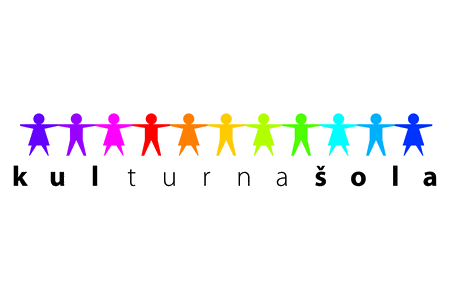 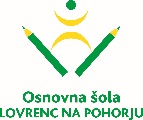 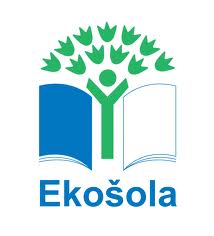 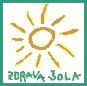 Na gradovih je lepo. Otroci tam domujejo in vile prav tako. V »SONČNO KRALJESTVO SPOMINOV« vas VABIJO …KDAJ? V petek, 16. 6. 2017OB KATERI URI? 18:00KAM? V Večnamensko športno dvorano OŠ Lovrenc na PohorjuPričakujemo vas …Vzgojiteljice                                                                                                                                                 Ravnateljica                                                                                                      Marija Osvald Novak,  prof.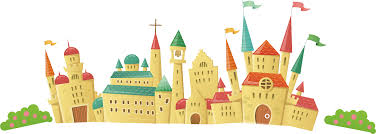 